Osnovna škola: BedekovčinaNastavni predmet: Katolički vjeronaukUčitelj: Marica CeljakRazredni odjel: 7.cRedni br. pripreme: 21.Tema: PROROCI- OD BOGA POZVANI-NARODU POSLANIPodtema:  Prorok JeremijaOdgojno-obrazovni ishodi učenja:Učenik objašnjava osnovne podatke o proročkim knjigama (proroci, povijesne okolnosti izraelskoga naroda, iščekivanje mesije, književna vrsta, simbolički govor).Učenik u starozavjetnim proročkim tekstovima prepoznaje navještaj Isusa Krista.Učenik objašnjava važnije proročke poruke.Učenik objašnjava iščekivanje Mesije u židovskoj vjeri radi boljega shvaćanja proročkoga navještaja.Učenik prepoznaje kako proročki djelovati u svom okruženju.Učenik u proročkim tekstovima otkriva poruke za osobni život i izgradnju vjere.TIJEK NASTAVNOG SATAUVODNI DIO-molitveno-meditativni početak„Priča jedne svijeće „Nakon prezentacije učenici pišu molitve potaknute meditacijmMotivacija: Razgovor…-Što znači biti svijeća …jesu li proroci bili svijeće svojeg vremena?-Koje su probleme imali?Najava teme: Danas ćemo upoznati proroka Jeremiju koji je bio poput naše svijeće ….SREDIŠNJI DIOIGRA: Pogledajmo istini u oči“, -započet ćemo igrom pamćenja :Vaš je zadatak pročitati tekst iz udžbenika str. 45 o Jeremiji –nastojte upamtiti što više podataka zatim ćemo odabrati 5 učenika koji će izaći iz učionice …Pozivati ćemo jednog po jednog –svaki od njih će trebati na ploču( šelez hamer ) napisati što više podataka o Jeremiji (Pobjednik je onaj učenik na čijem će papiru biti najviše točnih podataka)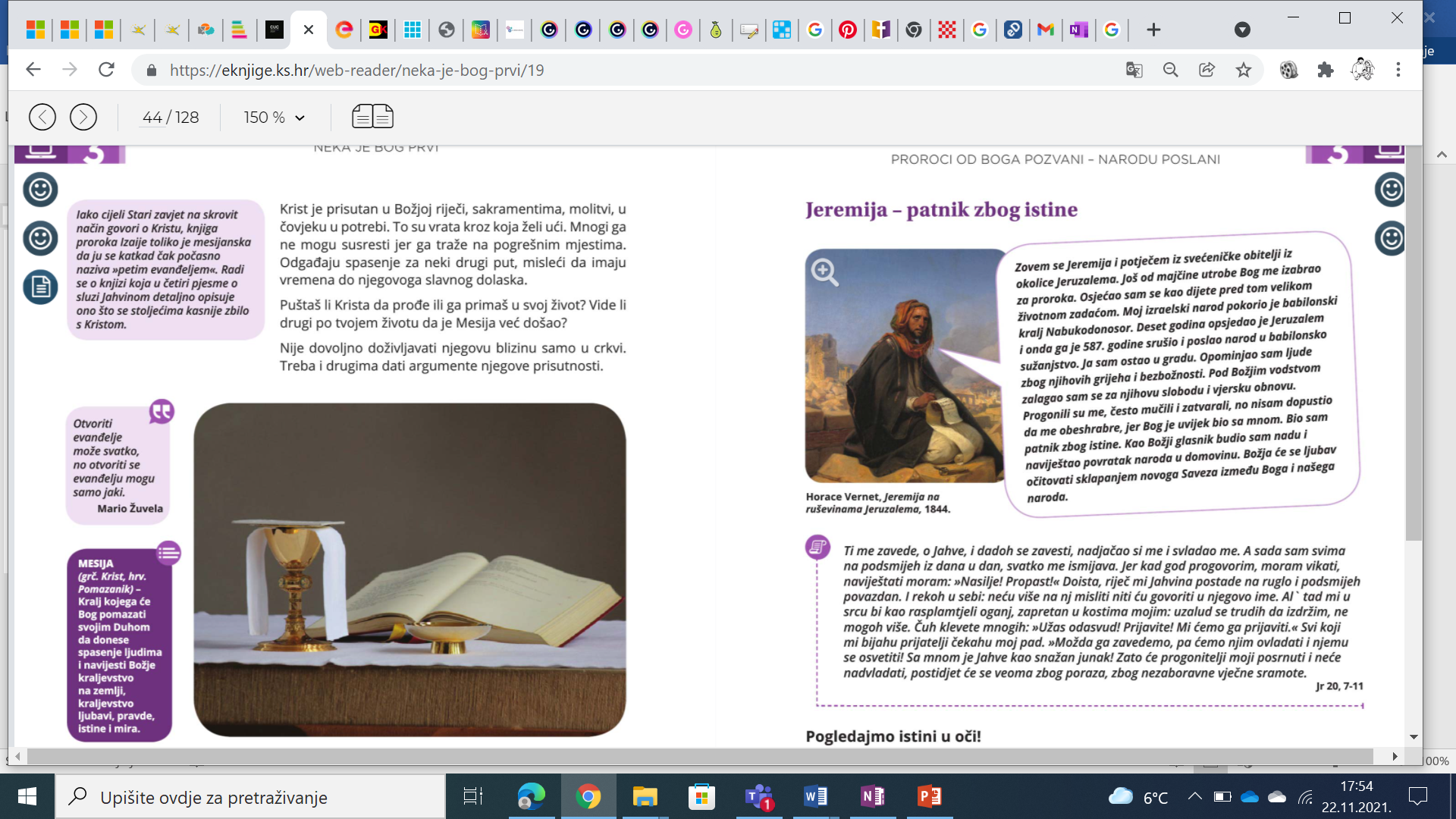 -razgovor o ISTINIBilježnica: Naslov: Prorok Jeremijajedan od najvećih proroka Starog zavjetapotječe iz svećeničke obiteljikao prorok djeluje u najtežem povijesnom razdoblju izraelskog narodazalagao se za slobodu i vjersku obnovu narodabio je patnik zbog istineprorok nadenaviješta povratak naroda u domovinunaviješta rođenje MesijeZadatak 1: Zadatak pod ikonom 1. smješka, digitalni udžbenik, str. 45. Učenici će dopuniti tekst.RezultatiZadatak 2: Zadatak pod ikonom 2. smješka, digitalni udžbenik, str. 45. Kviz.ZAVRŠNI DIODomaća zadaća:Zadatak pod ikonom 1. smješka, digitalni udžbenik, str. 46Aktualizacija i samovrednovanje:Brineš li se za spas drugih?Riskiraš li zbog istine biti odbačen?Ili    bit.ly/ANKETA7Molitveni završetak:–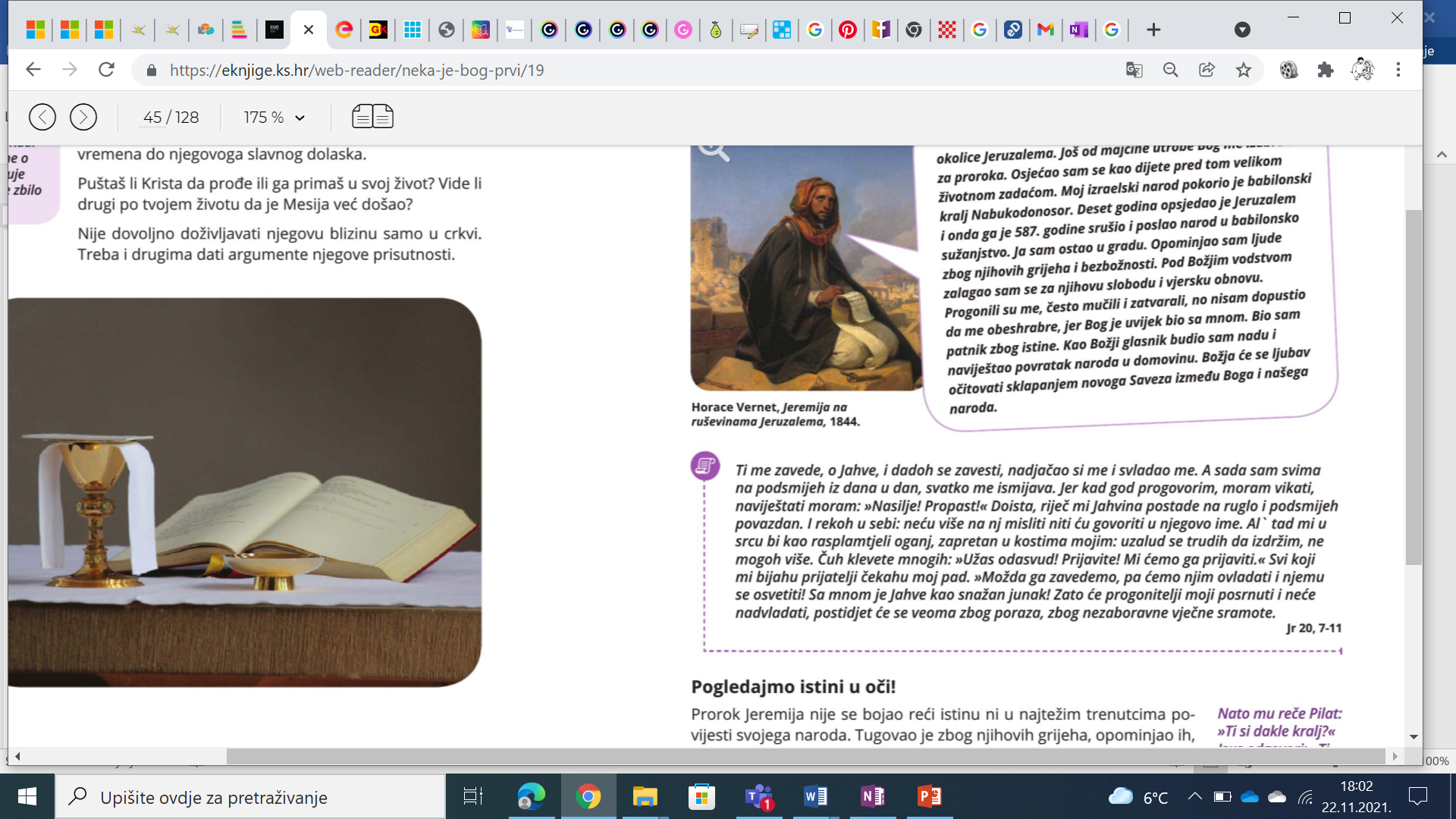 -učenici se likovno izražavaju uz meditativni tekst